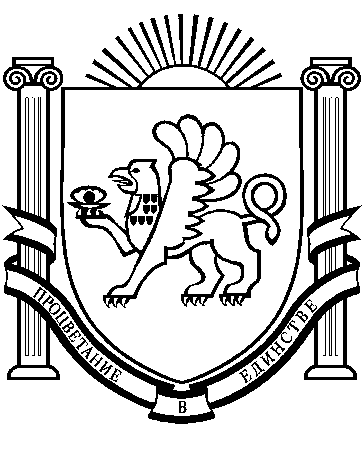 РЕСПУБЛИКА КРЫМРАЗДОЛЬНЕНСКИЙ РАЙОНБОТАНИЧЕСКИЙ СЕЛЬСКИЙ СОВЕТ59-е заседание 1 созываРЕШЕНИЕ29 июля 2020 г.                        с.Ботаническое                                   № 134О наименовании части населенного пункта в с. Ботаническое «сквером имени Г. Колесниченко»В соответствии с Федеральным Законом от 06.10.2003 N 131-ФЗ «Об общих принципах организации местного самоуправления в Российской Федерации», заслушав и обсудив информацию председателя Ботанического сельского совета Власевской М.А., о поступившем коллективном  обращении граждан с. Ботаническое, с предложением увековечения памяти Колесниченко Григория Савельевича, руководствуясь Уставом  Ботанического сельского поселения, Ботанический  сельский совет РЕШИЛ:1. Дать наименование скверу на пересечении улиц  Б. Фрика и Гаражная  в  селе Ботаническое «сквер имени Г.Колесниченко» (сокращенное наименование «сквер  им. Г. Колесниченко»). 2. Администрации Ботанического сельского поселения внести соответствующую информацию в Федеральную информационную адресную систему (ФИАС). 3. Настоящее решение обнародовать на информационном стенде в административном здании Ботанического сельского поселения и на официальном сайте администрации Ботанического сельского поселения (http://admbotanika.ru)..4. Настоящее решение вступает в силу с момента его обнародования.5. Контроль за исполнением данного решения возложить на председателя Ботанического сельского совета Власевской М.А..Председатель Ботанического сельского совета – глава администрации Ботаническогосельского поселения                                                                 М.А. Власевская